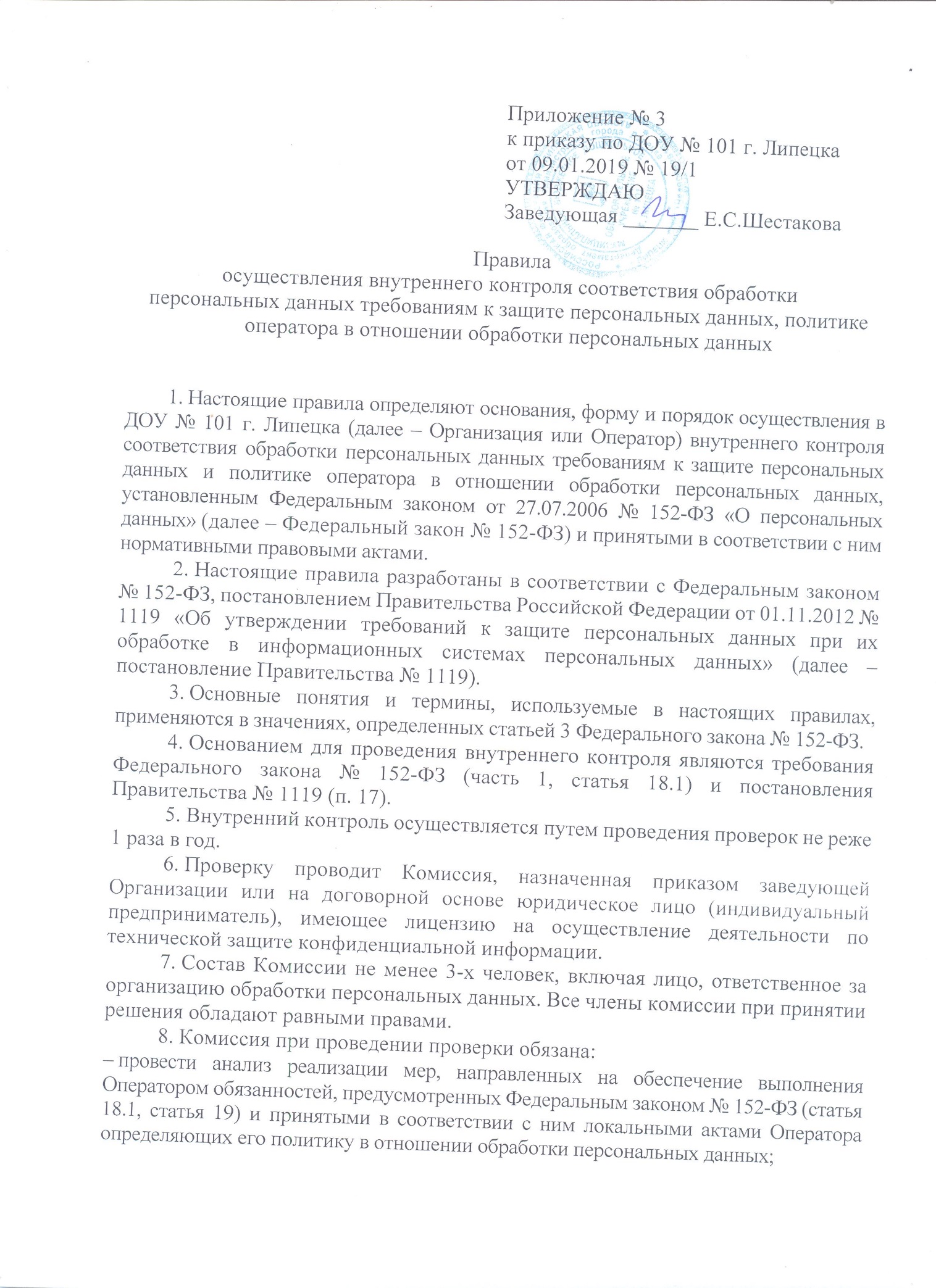 – провести анализ выполнения оператором требований по определению и обеспечению уровня защищенности персональных данных, утвержденных постановлением Правительства № 1119;– провести анализ реализации Оператором организационных и технических мер по обеспечению безопасности персональных данных, утвержденных приказом ФСТЭК России от 18.02.2013 № 21 «Об утверждении состава и содержания организационных и технических мер по обеспечению безопасности персональных данных при их обработке в информационных системах персональных данных»;– провести анализ состава оборудования, программных средств, включая средства защиты, входящих в состав информационной системы персональных данных на соответствие Техническому паспорту информационной системы;– своевременно и в полной мере исполнять предоставленные полномочия по предупреждению, выявлению и пресечению нарушений требований к защите персональных данных, установленных законодательными и нормативными правовыми актами Российской Федерации;– при проведении проверки соблюдать законодательство Российской Федерации, права и законные интересы Оператора.9. Комиссия при проведении проверки вправе: – запрашивать и получать необходимые документы (сведения) для достижения целей проведения внутреннего контроля;– получать доступ к информационным системам персональных данных в части касающейся ее полномочий;– принимать меры по приостановлению или прекращению обработки персональных данных, осуществляемой с нарушением требований к защите персональных данных;– вносить заведующей предложения о привлечении к дисциплинарной ответственности лиц, виновных в нарушении требований к защите персональных данных, установленных законодательными и нормативными правовыми актами Российской Федерации.10. При проведении проверки члены Комиссии не вправе:– требовать представления документов и сведений, не относящихся к предмету проверки;– распространять информацию и сведения конфиденциального характера, полученные при проведении проверки. 11. По результатам проверки составляется Акт проверки, который подписывается членами комиссии и представляется руководителю организации для принятия соответствующего решения.12. В Акте отражаются сведения о результатах проверки, в том числе о выявленных нарушениях обязательных требований законодательных и нормативных правовых актов Российской Федерации в области защиты персональных данных, об их характере и о лицах, допустивших указанные нарушения.13. Акт должен содержать заключение о соответствии или несоответствии обработки персональных данных требованиям к защите персональных данных и политике оператора в отношении обработки персональных данных, установленным Федеральным законом от 27.07.2006 № 152-ФЗ «О персональных данных» и принятыми в соответствии с ним нормативными правовыми актами.